Our Scientific Research Committee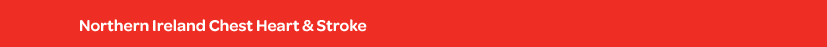 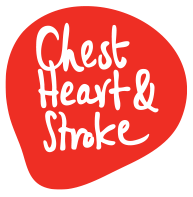 We use a thorough process, which takes around five months, to help us choose the best local research (for more information, see our leaflet “How do we choose the research we fund?”) Our Scientific Research Committee (or SRC) - which is made up of very experienced researchers, clinicians, and members of the public - plays a crucial role in helping us choose the right research.   WE ONLY FUND THE BEST LOCAL RESEARCHSRC membership(in alphabetical order)Ms Jacqueline BirksSenior Medical Statistician, NIHR Oxford Biomedical Research Centre, University of Oxford. Prof Mike Clarke	Professor/Director of MRC Methodology Hub; The Queen’s University of Belfast (QUB).Prof Margaret Cupples	Emeritus Professor, Centre for Public Health, QUB.Dame Karen Dunnell(SRC Chair) Former Chief Executive of the Office for National Statistics; Former Head of the Government Statistical ServiceProf Madeleine Ennis	(SRC Vice Chair) Emeritus Professor, Wellcome-Wolfson Institute for Experimental Medicine, QUBMr Gerry Finnegan	Lay RepProf Donna Fitzsimons	Head of School, School of Nursing and Midwifery, QUBProf Anne Forster	Professor of Stroke Rehabilitation, University of LeedsProf	Alison Gallagher	Head of Doctoral College, Professor of Public Health Nutrition, Ulster UniversityDr Mark Harbinson	Clinical Senior Lecturer, Wellcome-Wolfson Institute for Experimental Medicine, QUBProf Nicholas MaysDirector, London School of Hygiene & Tropical Medicine; Director of PIRUProf Marie Murphy	Dean of PG Research, Director of the Ulster Doctoral College, Ulster UniversityMr Gareth Neil	Lay RepProf	Michael Shields	(SRC Vice Chair) Clinical Professor, Wellcome-Wolfson Institute for Experimental Medicine, QUBIn addition to SRC members, new members for 2020 (replacing those stepping down) attended 2020 SRC meeting, as observers. (In alphabetical order): Dr Joe Kidney	Consultant Respiratory Physician, Mater Hospital.Dr Aaron Peace	Research and Development Director of the Western Health and Social Care Trust (WHSCT), Consultant Cardiologist, and CEO of CTRIC.  Dr Chantal Ski	Reader in Cardiovascular Health, School of Nursing and Midwifery, QUB.Members due to stand down in 2020Dr Mark HarbinsonProf Michael ShieldsProf Madeleine EnnisProf Nicholas MaysDame Karen Dunnell Prof Anne ForsterGareth NeillGerry Finnegan Members joining in 2020Prof Martin McKee (to take Chair)Jacqueline BirksDr Joe KidneyDr Aaron PeaceDr Chantal SkiRecruitment of new SRC members scheduled for Autumn 2020.SRC rolesThe SRC’s overall role is to ensure that our research programme is fair, and that it chooses the best research, based on the goals set out in our research strategy. They are also ambassadors for our research programme and our charity work.SRC members serve for three years, and meet annually as part of the decision making process for our research grant programme. They will provide advice throughout the year on research grant matters, if and when we need this. As part of the decision making process, they review at least one application (as part of peer review) – they provide a short written and verbal evaluation report on the application. They also score all applications, along with the rest of the SRC, on the criteria outlined in our Research Strategy. They also help develop and review our Research Strategy, which we review every five years. Full description available on request. SRC terms of referenceOur Committee adheres to formal terms of reference. These are available on request. SRC conflict of interestAll SRC members must complete a conflict of interest form before taking their place on the Committee. A template of this form is available on request. 